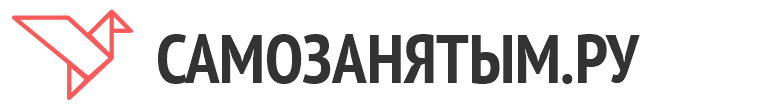 Мой налог, учёт, деятельность самозанятыхhttps://samozanyatym.ru/vidy-deyatelnostiВиды деятельностиСамозанятые могут заниматься практически любой деятельностью, не связанной с наймом лиц на работу (трудоустройством) и продажами как таковыми. Продавать можно только продукцию собственного производства, купи-продай бизнес в любом виде проходит мимо.Актуальный список можно посмотреть в приложении Мой Налог, в настройках профиля. Выбирать можно любое количество видов деятельности, что очень удобно – хоть 10 или 20 специальностей. Естественно, ими желательно заниматься и пробивать чеки. Для удобства плательщиков НПД (налога на профессиональный доход) сферы деятельности поделены на группы, по тематикам (в старых версиях приложения такого нет, все идет списком).Оглавление:Все виды деятельности по темамКак посмотреть/поменять вид деятельностиВиды деятельности для самозанятыхНекоторые профессии и направления деятельности могут быть кликабельными. При нажатии вы попадете на страницу, которая более подробно рассказывает о конкретном способе заработка для самозанятых, инструкцию по работе с конкретными приложениями и другую полезную информацию. Страницы на стадии наполнения и скоро появятся. Список видов деятельностиНа момент написания статьи (март 2021 года) в приложении для самозанятых 21 раздел, включающий в себя 138 направлений деятельности.Многие из них весьма расплывчаты и могут включать еще несколько профессий (собственное производство и аналогичные), что расширяет выбор специальности для самозанятых далеко за сотню профессий. Скорее всего, список будет продолжать расширяться со временем. Специальности актуальны для всех регионов, в рамках которых проходит тестовый запуск НПД (налога на профессиональный доход).Ограничений по выбору специальности нет, что особенно удобно для людей, двигающихся в нескольких направлениях или имеющие доход с разных услуг, оказываемых в рамках одной специальности. Изменять род деятельности можно в приложении, в настройках, в любое время и без ограничений. Никакие “коды” или запреты не мешают пробовать себя или работать в любой сфере.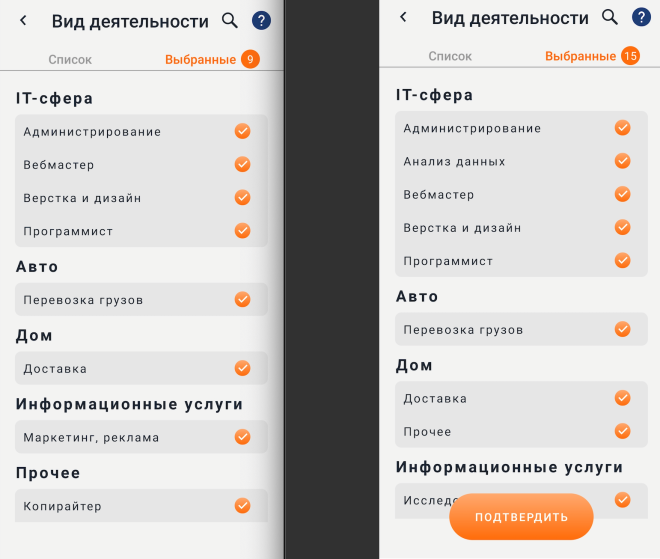 В приложении Мой Налог список текущих специализаций подтверждается одной кнопкой. Никакие подтверждения или документы не требуются. Также легко в дальнейшем будет добавить новые или удалить старые виды деятельности. Смена специализации в приложении Мой НалогПосле регистрации в новом налоговом режиме, нужно будет выбрать специальности – этими направлениями деятельности самозанятое лицо может заниматься и пробивать чеки в рамках сферы. Добавить или убрать специальность можно в нескольких кликов. Ниже – пошаговая инструкция со скриншотами.Зайти в приложение Мой налог, перейти в Настройки.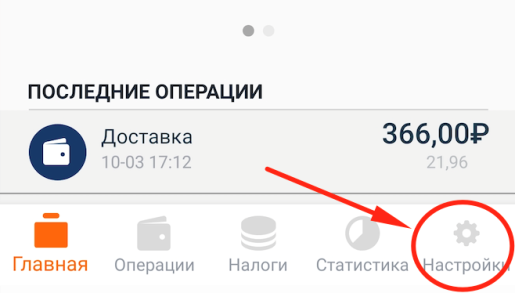 На странице настроек зайдите в раздел списка специальностей, как показано на скриншоте ниже.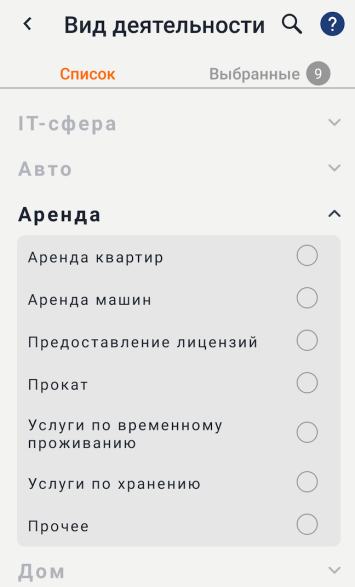 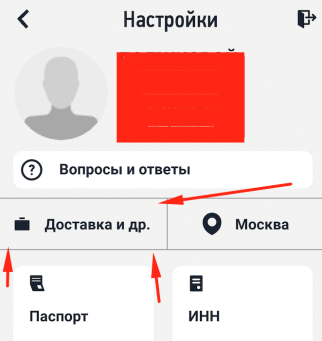 Найти нужные специальности и выбрать их.Список специальностей будет показываться, как первом скриншоте в статье. Представленная в статье информация актуальна по состоянию на 15 марта 2020 года. Страница регулярно обновляется.01. IT-сфераАдминистрированиеАнализ данныхВебмастерВерстка и дизайнКомпьютерный мастерОбработка данныхПрограммистТехническая поддержкаПрочее02. АвтоАвтомойкаАвтосервисАвтоэвакуация и буксировкаВодительПеревозка грузовПеревозка пассажировПрочее03. АрендаАренда квартирАренда машинПредоставление лицензийПрокатУслуги по временному проживаниюУслуги по хранениюПрочее04. ДомБытовые услугиВедение хозяйстваГувернанткаДоставкаНяняПоварСиделкаСоциальная помощьСторожУборка и клинингХимчисткаПрочее05. ЖивотныеВакцинация животныхГрумингДрессировщикКинологияПередержка животныхУход за животнымиПрочее06. ЗдоровьеДиетологКонсультированиеЛогопедМассажистПсихологТренер, инструкторПрочее07. Информационные услугиИсследованияМаркетинг, рекламаОбрядовые услугиОпросы, сбор мненийПереводчикПрочее08. КрасотаКонсультированиеКосметологМаникюр, педикюрМодельПарикмахерСтилистТату и пирсингЭпиляцияПрочее09. ОбучениеРепетиторТренерУчительПрочее10. Общественное питаниеКондитерОбслуживаниеПоварПрочее11. ОдеждаМодельер, дизайнерПошивТкани, Кройка и шитьеПрочее12. ПриродаБлагоустройство территорииЖивотноводствоЛес, охота, рыбалкаПереработка отходовПрием или сдача ломаСельхоз услугиПрочее13. ПрочееГрузчикКопирайтерНосильщикОбеспечение безопасностиПисательПлатные туалетыПрочее14. РазвлеченияАниматорАртист, музыкант, певецВедущий, шоумен, тамадаГид, экскурсоводПрочее15. РемонтБытовой ремонтДизайнОтделкаРемонт бытовой техникиРемонт квартирРеставрацияСантехникСтроительствоТехобслуживаниеЭлектрикПрочее16. Сделай самКузнецМеталлообработкаПроектированиеПроизводственные услугиСтоляр, плотникУслуги по сборкеПрочее17. СпортКонсультированиеМассажистТренер, инструкторПрочее18. Торговля самостоятельно произведенным товаромПродукция собственного производстваПрочее19. ФинансыБухгалтерБухгалтерияКонсультированиеРиэлторСтраховые услугиУслуги курьераФинансовые услугиПрочее20. Фото – Видео – ПечатьИздательские услугиОператорОцифровкаПолиграфияФотографХудожникПрочее21. ЮристыКонсультированиеНалоговый консультантЮридические услугиПрочее